FIRMADO POR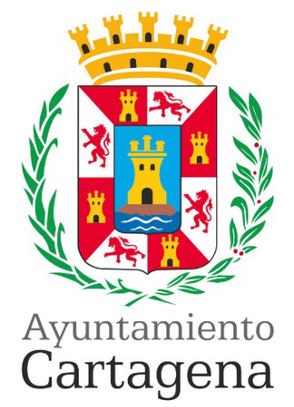 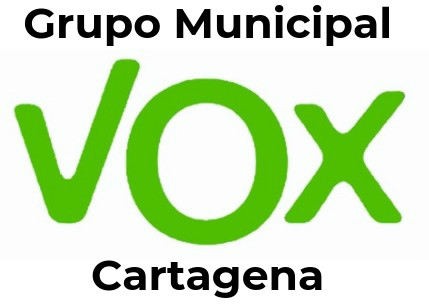 PREGUNTA QUE PRESENTA GONZALO ABAD MUÑOZ, CONCEJAL DEL GRUPO MUNICIPAL VOX CARTAGENA, SOBRE "CAMPAÑA POR UNOS JUGUETES NO SEXISTAS”MOTIVACIÓN DE LA PREGUNTAHace unas semanas la Concejalía de Igualdad ponía en marcha la campaña "Por unos juguetes no sexistas".SELLOAl parecer, 75 estudios realizados durante los últimos 50 años sugieren que los niños y niñas no han cambiado sus preferencias sobre los juguetes, y que esas tendencias son similares a los que se ha hallado en macacos a los que se les ofrecían juguetes "de niño" y "de niña", lo que demuestra que las diferencias neurobiológicas entre ambos sexos no son causadas únicamente por la socialización, tal como sugiere la ideología de género, teoría que no se ha llegado a demostrar hasta ahora.Enlaces:https://link.springer.com/article/10.1007/s10508-021-01989-8https://culturayevolucionhumana.wordpress.com/2021/05/21/es-la-preferencia-por-ciertos- juguetes-algo-innato-26/PREGUNTA:¿Desconoce el responsable de la Consejería de Igualdad que existen estos estudios, y que por tanto el empeño decir a los padres qué tipo de juguetes tienen que comprar para sus hijos responde solamente a motivos ideológicos? ¿Cuál ha sido el coste de esta campaña para que se paga con los impuestos de todos?Cartagena, 18 de diciembre de 2022Firmado por GONZALO ABAD MUÑOZ - DNI ***9623** el día 18/12/2022 con un certificado emitido por ACCVCA-120Fdo: Gonzalo Abad MuñozA LA ALCALDÍA – PRESIDENCIA DEL EXCMO. AYUNTAMIENTO DE CARTAGENAAYUNTAMIENTO DE CARTAGENACódigo Seguro de Verificación: H2AA JHTW UZ4P YJAJ 4HWEPregunta Vox - Campaña de juguetes no sexistas_signedLa comprobación de la autenticidad de este documento y otra información está disponible en https://cartagena.sedipualba.es/Pág. 1 de 1